30 января 2019 в 13:00 на территории ул. Дмитриевская Дамба, 3 учащиеся гимназии №54 г. Краснодар в рамках краевой инновационной площадки «Профориентация на успех» побывали на профессиональных пробах по компетенции «Швейное дело».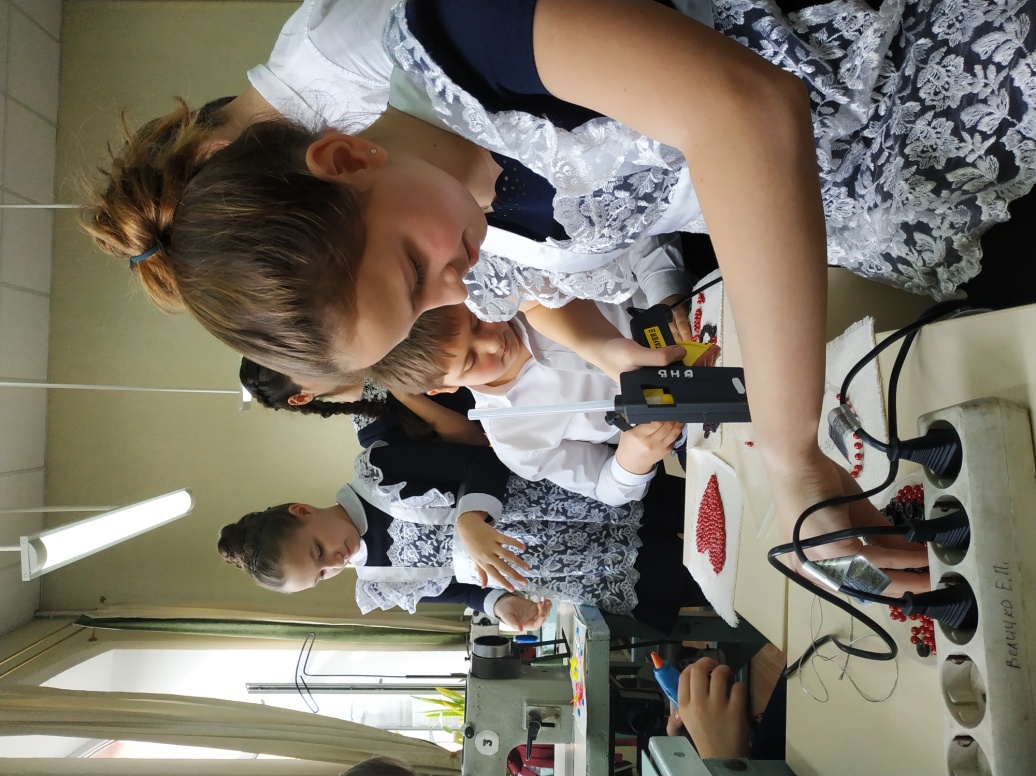 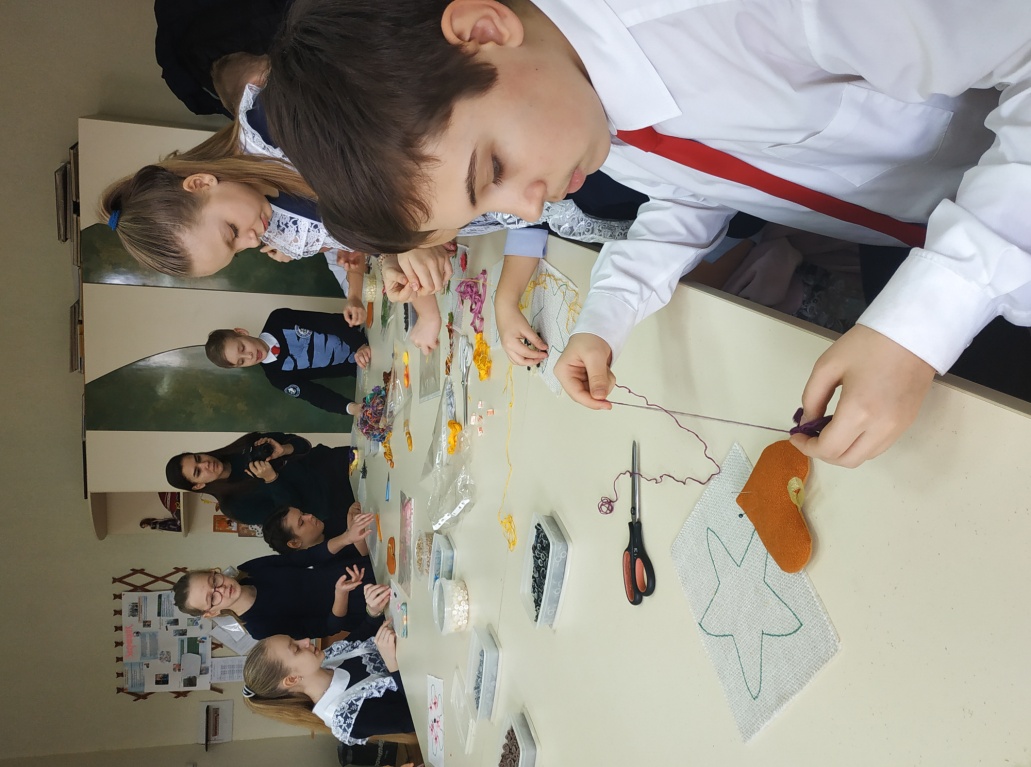 